Обґрунтування технічних та якісних характеристик предмета закупівлі, розміру бюджетного призначення, очікуваної вартості предмета закупівліНазва предмета закупівлі: код згідно ДК 021:2015 09310000-5 – електрична енергія (електрична енергія).Номер процедури закупівлі в електронній системі закупівель: UA-2022-06-19-000063-a. Інформація про необхідні технічні, якісні та кількісні характеристики предмету закупівлі визначена за аналізом споживання електричної енергії на протязі останніх років та проведення розрахунків споживання на наступний період з урахуванням споживання за об’єктами споживання.Обґрунтування технічних та якісних характеристик предмету закупівлі:1. Клас напруги: 2 кл.2. Взаємовідносини між постачальниками та споживачами електричної енергії регулюються наступними документами:Законом України «Про ринок електричної енергії» від 13.04.2017 № 2019-VШ (зі змінами);Правилами роздрібного ринку електричної енергії (Постанова НКРЕКП від 14.03.2018 року № 312 (зі змінами));Кодексом систем передачі електричної енергії (Постанова НКРЕКП від 14.03.2018 року № 309 (зі змінами));Кодексом систем розподілу електричної енергії (Постанова НКРЕКП від 14.03.2018 року № 310 (зі змінами));Кодексом комерційного обліку електричної енергії (Постанова НКРЕКП від 14.03.2018 року № 311 (зі змінами));Ліцензійні умови провадження господарської діяльності з постачання електричної енергії споживачу (Постанова НКРЕКП від 27.12.2017 року № 1469 (зі змінами));Ліцензійні умови провадження господарської діяльності з розподілу електричної енергії (Постанова НКРЕКП від 27.12.2017 року № 1470 (зі змінами)).3. Якість електричної енергії:Параметри якості електричної енергії в точках приєднання споживачів у нормальних умовах експлуатації мають відповідати параметрам, визначеним в ДСТУ EN 50160:2014 “Характеристики напруги електропостачання в електричних мережах загальної призначеності”.Технічні, якісні характеристики товару за предметом закупівлі повинні відповідати встановленим/зареєстрованим чинним нормативним актам чинного законодавства (державним стандартам, технічним умовам тощо), які передбачають застосування заходів із захисту довкілля.Товар повинен відповідати показникам якості безпеки, які встановлюються законодавством України та діючими стандартами.Постачання електричної енергії - безперервне.Обґрунтування розміру очікуваної вартості предмету закупівлі:Очікувана вартість електричної енергії на період 04.04.2022 – 22.09.2022 становить  3140461,34 грн. Очікувана вартість постачання електричної енергії ПрАТ «Харківенергозбут» розраховано відповідно до Постанови НКРЕКП від 05.10.2018 №1177 «Про затвердження порядку формування цін на універсальні послуги» (зі змінами та доповненнями):ОВ = V*Туп*1,2, де:V – запланована кількість електроенергії період 04.04.2022 – 22.09.2022, кВт/год.;Туп - тариф на універсальні послуги для ПрАТ «Харківенергозбут», встановлений Національною комісією, що здійснює державне регулювання у сферах енергетики та комунальних послуг на квітень 2022, грн.; 1,2 - ПДВ.ОВ = 740200*3,5356*1,2Очікувана вартість електричної енергії на період 04.04.2022 – 22.09.2022 - 3140461,34 грн.Оголошена очікувана вартість електричної енергії з урахуванням бюджетних призначень на період 04.04.2022 – 22.09.2022 – 3140461,34 грн. Додаток: Ціна на універсальні послуги та їх складова для малих не побутових споживачів ПрАТ «Харківенергозбут» на квітень 2022 рік.  УКРАЇНАХАРКІВСЬКА МІСЬКА РАДАХАРКІВСЬКОЇ ОБЛАСТІВИКОНАВЧИЙ КОМІТЕТАДМІНІСТРАЦІЯІНДУСТРІАЛЬНОГО РАЙОНУУПРАВЛІННЯ ОСВІТИвул. Біблика, 26,м. Харків, 61007тел., факс +38 (057) 725-53-59, Е-mail:  ruo-ord@kharkivosvita.net.ua,  сайт: http://ruoord.kharkivosvita.net.ua, код ЄДРПОУ 02146328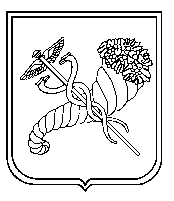 